Year 6 Dear Families, We hope that this latest update finds you all safe and that you’ve enjoyed the most recent home learning activities! We have really enjoyed receiving your updates and looking at all the fantastic work and activities that you have been completing at home - so many of you have been working really hard and the creativity is amazing! We have seen that lots of you are continuing to exercise daily in a range of ways – keep it up! It helps you to feel full of energy, releases endorphins to the brain for you to feel happy and keeps you fit. This half term, our topic continues to be focused on Harry Potter – something we have been looking forward to all year! Please read through the latest activities that we have made for you to work through and remember that you can also complete ideas of your own (Purple Mash is a great resource for this!) - we really enjoy seeing what you have created and produced! The work does not have to be printed to be completed; we understand that not all of you can print the work but you can if you are able to. Remember to keep emailing us your amazing work at Year6@northwickpark.essex.sch.uk Take Care! Year 6 Teachers.English1. Write a letter accepting you as a student at Hogwarts School of Witchcraft and Wizardry.  The letter should be written as though you are Professor McGonagall and should be a very formal letter.  The following success criteria may be useful:Remember:Name & address of Hogwarts top leftStudents name and address underneath on the right (Your name and address)Open letter with full name of student (remember capital letters for your names!)Para 1 - Explain why you are writing – e.g. We are pleased to inform you……..Para 2 - Give a detailed list of anything you may need and where you may get it from e.g. wand, cloakPara 3 – Reminder about the excellent behaviour expected – remember to write this with formal language!Para 4 – What you should expect in your first year e.g. make new friends, lessons such as…., sports, feasts etc.Close the letter by saying what you need to do now – accept their place.  Lead out – we look forward to…..Formal sign off – Yours sincerelyWe would love to see…..Great vocab choices – powerful verbs and adjectives – keep them formal!Use of a variety of conjunctionsA range of punctuation – can you use a semi-colon or colon?The subjunctive! E.g. If I were you…..Fronted adverbials2. In the Harry Potter films many of the characters receive a ‘Howler’ from a guardian about poor behaviour. We really enjoyed watching Ron receive one from his mum in the second film for stealing his father’s car! Can you write your very own ‘Howler’ to Ron, Hermione or Harry for putting themselves in danger by trying to defeat the troll?Think about…..Explaining exactly what they have done wrongHow their behaviour has affected othersThe consequences of their actionsWhat final warning you will give?You could use some of the instructions found online for making a ‘Howler’ using origami to put your writing into or maybe you could record your ‘Howler’ once you have written it?!  We’d love to hear them!3. Harry Potter Clue Hunt Grammar Activity attached that can be copied and pasted onto this page.4. Complete a character study comparing Harry Potter and Draco Malfoy. They remain rivals throughout the Harry Potter Series. What are their differences and similarities? What are their appearances like? How do they behave? Why do they behave this way? What are their character traits? Can you include interesting facts about them? Would you want to meet them? Why? What would you ask them?You could present this using a grid/table or you could make up a page for each character and then compare them using the questions above to help you.5. Continue working through Grammar, Punctuation and Spelling Revision Book.6. Assignments set up on Spelling Shed.Maths1. Capacity – can you use a measuring jug to create your own Harry Potter potions? Maybe you can make a list of the ingredients and send us photos of the finished potion! Remember to use different liquids – you could add food colouring too.  Challenge! Can you convert the measures into fractions after? E.g. 1/8 seaweed juice, ¼ frog dribble etc.2. Draw yourself a circle and make it look like a clock face (similar to below). What happens if you join every second point on this circle? How about every third point? Try with different steps and see if you can predict what will happen.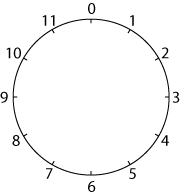 3. See attached Hogwarts Timetable Maths Questions.4. See attached Harry Potter Fractions5. Continue practising times tables on Times Tables Rock Stars and using Maths Shed. Reading1. Quirrel tells Harry that, “There is no good and evil, there is only power, and those too weak to seek it.” (pg.291). Do you agree with this? Is this the reality of the world? Or if good and evil do exist, what makes them so? Which is more important in the world – power, good or evil?2. In Chapter Nine, Harry disobeys a direct order from one of the teachers at the Hogwarts School and takes off on a broom. This infraction is normally cause for expulsion from the school. However, in Harry's case, it brings him the honour of being chosen as the "Seeker" for his Quidditch team. Can you find other instances in the story where Harry's actions lead to quite opposite results from what is expected? To what extent is the book's plot advanced by such surprise turns of events? How much unpredictability would be too much?Topic1. Within the film of Harry Potter and the Philosopher’s Stone there are two very iconic scenes. These include the Hogwarts Express crossing a very large viaduct and the first of Harry’s Broomstick Training lessons taking place outside of the castle. A large amount of the film’s scenes were recorded at Leavesden Studios, however, many were also filmed on location. Can you carry out your own geographical investigation into these two scenes? Remember to include what scene was filmed, which country it was filmed in, where the exact location was, what was the name of the location, how old the location is as well is interesting facts about it. Please feel free to add any other destination information about other scenes you were awed by when watching the film. We would love to hear about your favourite scenes!2.  Make your own stationery holder by painting an empty jar from home and turning it into one of your favourite characters! Who will you choose?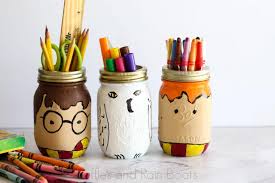 3. Make your own paper weight to stop all of your lovely work from blowing away by painting a large pebble and creating one of your favourite characters!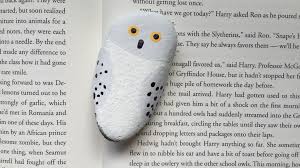 4. How to draw a Niffler from the Harry Potter Hub. https://www.wizardingworld.com/features/watch-our-guide-on-how-to-draw-a-niffler-video